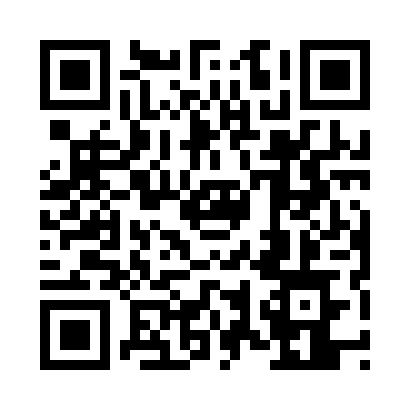 Prayer times for Fosowskie, PolandWed 1 May 2024 - Fri 31 May 2024High Latitude Method: Angle Based RulePrayer Calculation Method: Muslim World LeagueAsar Calculation Method: HanafiPrayer times provided by https://www.salahtimes.comDateDayFajrSunriseDhuhrAsrMaghribIsha1Wed2:565:2012:445:508:0810:212Thu2:535:1812:435:518:0910:243Fri2:505:1712:435:528:1110:274Sat2:465:1512:435:538:1210:305Sun2:435:1312:435:548:1410:336Mon2:405:1212:435:558:1610:367Tue2:365:1012:435:568:1710:398Wed2:335:0812:435:568:1910:429Thu2:295:0712:435:578:2010:4510Fri2:285:0512:435:588:2210:4911Sat2:275:0312:435:598:2310:5112Sun2:275:0212:436:008:2510:5113Mon2:265:0012:436:018:2610:5214Tue2:264:5912:436:028:2810:5215Wed2:254:5812:436:038:2910:5316Thu2:244:5612:436:038:3010:5417Fri2:244:5512:436:048:3210:5418Sat2:234:5312:436:058:3310:5519Sun2:234:5212:436:068:3510:5620Mon2:224:5112:436:078:3610:5621Tue2:224:5012:436:088:3710:5722Wed2:224:4812:436:088:3910:5723Thu2:214:4712:436:098:4010:5824Fri2:214:4612:436:108:4110:5925Sat2:204:4512:446:118:4210:5926Sun2:204:4412:446:118:4411:0027Mon2:204:4312:446:128:4511:0028Tue2:194:4212:446:138:4611:0129Wed2:194:4112:446:138:4711:0230Thu2:194:4112:446:148:4811:0231Fri2:194:4012:446:158:4911:03